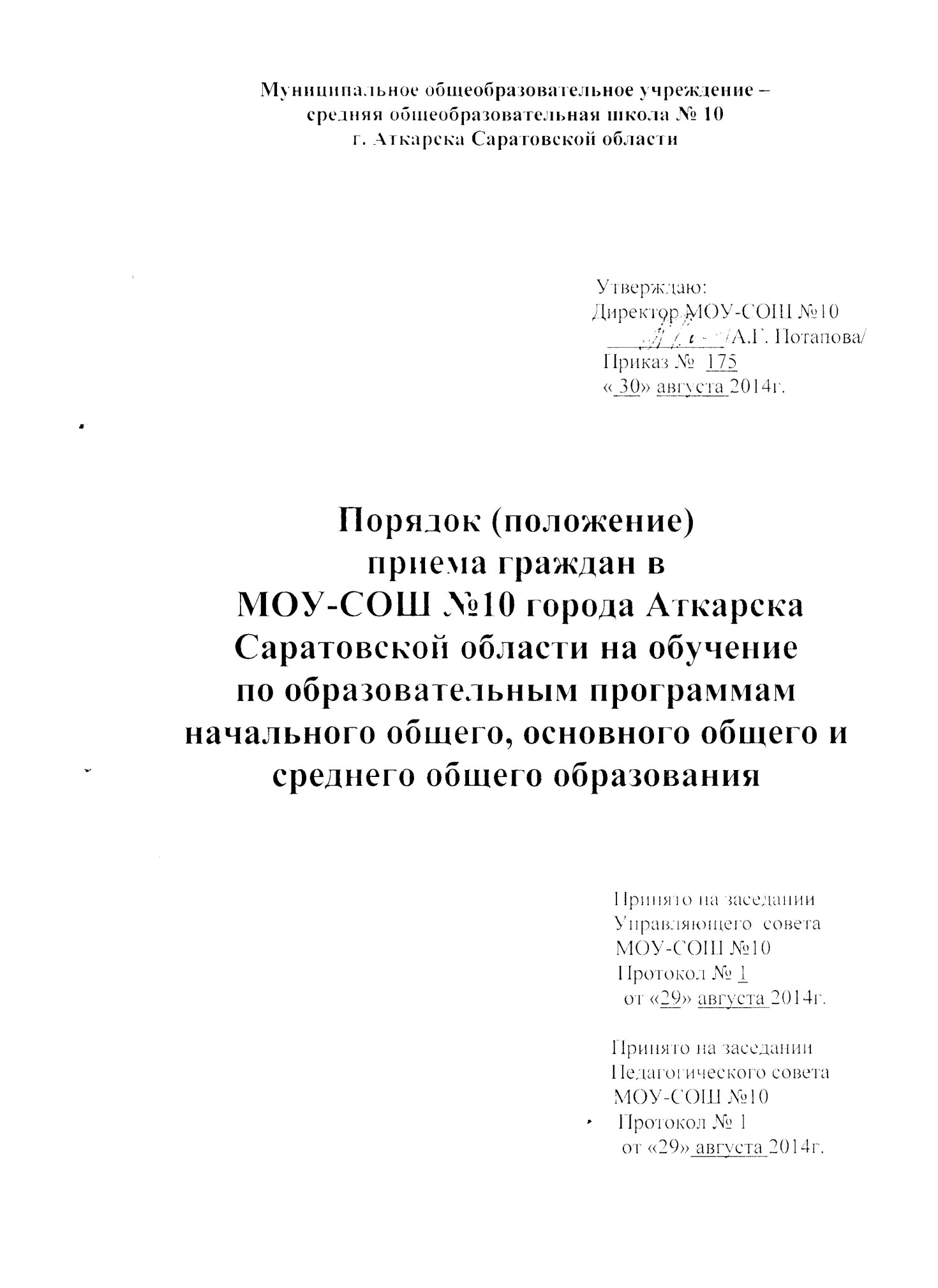 ПОРЯДОК (Положение)ПРИЕМА ГРАЖДАН В МОУ-СОШ №10 ГОРОДА АТКАРСКА САРАТОВСКОЙ ОБЛАСТИ  НА ОБУЧЕНИЕ ПО ОБРАЗОВАТЕЛЬНЫМ ПРОГРАММАМ НАЧАЛЬНОГО ОБЩЕГО, ОСНОВНОГО ОБЩЕГО И СРЕДНЕГО ОБЩЕГО ОБРАЗОВАНИЯ1. Порядок приема граждан на обучение  по образовательным программам начального общего, основного общего и среднего общего образования (далее - Порядок) регламентирует прием граждан Российской Федерации (далее - граждане, дети) в МОУ-СОШ №10 города Аткарска Саратовской области  по образовательным программам начального общего, основного общего и среднего общего образования (далее Школа,   общеобразовательные программы).2. Прием иностранных граждан и лиц без гражданства, в том числе соотечественников за рубежом, в Школу  для обучения по общеобразовательным программам за счет бюджетных ассигнований федерального бюджета, бюджетов субъектов Российской Федерации и местных бюджетов осуществляется в соответствии с международными договорами Российской Федерации, Федеральным законом от 29 декабря 2012 г. N 273-ФЗ "Об образовании в Российской Федерации" (Собрание законодательства Российской Федерации, 2012, N 53, ст. 7598; 2013, N 19, ст. 2326; N 23, ст. 2878; N 27, ст. 3462; N 30, ст. 4036; N 48, ст. 6165) и настоящим Порядком.3. Правила приема в  Школу на обучение по общеобразовательным программам (далее - правила приема) устанавливаются в части, не урегулированной законодательством об образовании,  самостоятельно. <1>--------------------------------<1> Часть 9 статьи 55 Федерального закона от 29 декабря 2012 г. N 273-ФЗ "Об образовании в Российской Федерации" (Собрание законодательства Российской Федерации, 2012, N 53, ст. 7598; 2013, N 19, ст. 2326; N 23, ст. 2878; N 27, ст. 3462; N 30, ст. 4036; N 48, ст. 6165).4. Правила приема в Школу на обучение по основным общеобразовательным программам обеспечивают прием в Школу граждан, имеющих право на получение общего образования соответствующего уровня и проживающих на территории, за которой закреплена указанная образовательная организация (далее - закрепленная территория). <1>--------------------------------<1> Часть 3 статьи 67 Федерального закона от 29 декабря 2012 г. N 273-ФЗ "Об образовании в Российской Федерации" (Собрание законодательства Российской Федерации, 2012, N 53, ст. 7598; 2013, N 19, ст. 2326; N 23, ст. 2878; N 27, ст. 3462; N 30, ст. 4036; N 48, ст. 6165).5. В приеме в Школу  может быть отказано только по причине отсутствия в ней свободных мест, за исключением случаев, предусмотренных частями 5 и 6 статьи 67 и статьей 88 Федерального закона от 29 декабря 2012 г. N 273-ФЗ "Об образовании в Российской Федерации" (Собрание законодательства Российской Федерации, 2012, N 53, ст. 7598; 2013, N 19, ст. 2326; N 23, ст. 2878; N 27, ст. 3462; N 30, ст. 4036; N 48, ст. 6165). В случае отсутствия мест в Школе родители (законные представители) ребенка для решения вопроса о его устройстве в другую общеобразовательную организацию обращаются непосредственно в орган исполнительной власти субъекта Российской Федерации, осуществляющий государственное управление в сфере образования, или орган местного самоуправления, осуществляющий управление в сфере образования. <1>--------------------------------<1> Часть 4 статьи 67 Федерального закона от 29 декабря 2012 г. N 273-ФЗ "Об образовании в Российской Федерации" (Собрание законодательства Российской Федерации, 2012, N 53, ст. 7598; 2013, N 19, ст. 2326; N 23, ст. 2878; N 27, ст. 3462; N 30, ст. 4036; N 48, ст. 6165).6. Прием на обучение по основным общеобразовательным программам за счет средств бюджетных ассигнований федерального бюджета, бюджетов субъектов Российской Федерации и местных бюджетов проводится на общедоступной основе, если иное не предусмотрено Федеральным законом от 29 декабря 2012 г. N 273-ФЗ "Об образовании в Российской Федерации" (Собрание законодательства Российской Федерации, 2012, N 53, ст. 7598; 2013, N 19, ст. 2326; N 23, ст. 2878; N 27, ст. 3462; N 30, ст. 4036; N 48, ст. 6165).Организация индивидуального отбора при приеме в Школу для получения основного общего и среднего общего образования с углубленным изучением отдельных учебных предметов или для профильного обучения допускается в случаях и в порядке, которые предусмотрены законодательством субъекта Российской Федерации <1>.--------------------------------<1> Часть 5 статьи 67 Федерального закона от 29 декабря 2012 г. N 273-ФЗ "Об образовании в Российской Федерации" (Собрание законодательства Российской Федерации, 2012, N 53, ст. 7598; 2013, N 19, ст. 2326; N 23, ст. 2878; N 27, ст. 3462; N 30, ст. 4036; N 48, ст. 6165).7. Школа  обязана ознакомить поступающего и (или) его родителей (законных представителей) со своим уставом, с лицензией на осуществление образовательной деятельности, со свидетельством о государственной аккредитации, с образовательными программами и другими документами, регламентирующими организацию и осуществление образовательной деятельности, права и обязанности обучающихся. <1>--------------------------------<1> Часть 2 статьи 55 Федерального закона от 29 декабря 2012 г. N 273-ФЗ "Об образовании в Российской Федерации" (Собрание законодательства Российской Федерации, 2012, N 53, ст. 7598; 2013, N 19, ст. 2326; N 23, ст. 2878; N 27, ст. 3462; N 30, ст. 4036; N 48, ст. 6165).Школа  размещает  распорядительный акт органа местного самоуправления муниципального района  о закреплении образовательных организаций за конкретными территориями муниципального района,  издаваемый не позднее 1 февраля текущего года (далее - распорядительный акт о закрепленной территории).8. Школа  с целью проведения организованного приема граждан в первый класс размещает на информационном стенде, на официальном сайте в сети "Интернет", в средствах массовой информации (в том числе электронных) информацию о:количестве мест в первых классах не позднее 10 календарных дней с момента издания распорядительного акта о закрепленной территории;наличии свободных мест для приема детей, не проживающих на закрепленной территории, не позднее 1 июля.9. Прием граждан в Школу  осуществляется по личному заявлению родителя (законного представителя) ребенка при предъявлении оригинала документа, удостоверяющего личность родителя (законного представителя), либо оригинала документа, удостоверяющего личность иностранного гражданина и лица без гражданства в Российской Федерации в соответствии со статьей 10 Федерального закона от 25 июля 2002 г. N 115-ФЗ "О правовом положении иностранных граждан в Российской Федерации" (Собрание законодательства Российской Федерации, 2002, N 30, ст. 3032).Школа  может осуществлять прием указанного заявления в форме электронного документа с использованием информационно-телекоммуникационных сетей общего пользования.В заявлении родителями (законными представителями) ребенка указываются следующие сведения:а) фамилия, имя, отчество (последнее - при наличии) ребенка;б) дата и место рождения ребенка;в) фамилия, имя, отчество (последнее - при наличии) родителей (законных представителей) ребенка;г) адрес места жительства ребенка, его родителей (законных представителей);д) контактные телефоны родителей (законных представителей) ребенка.Примерная форма заявления размещается  на информационном стенде и (или) на официальном сайте Школы  в сети "Интернет".Для приема в Школу:родители (законные представители) детей, проживающих на закрепленной территории, для зачисления ребенка в первый класс дополнительно предъявляют оригинал свидетельства о рождении ребенка или документ, подтверждающий родство заявителя, свидетельство о регистрации ребенка по месту жительства или по месту пребывания на закрепленной территории или документ, содержащий сведения о регистрации ребенка по месту жительства или по месту пребывания на закрепленной территории;родители (законные представители) детей, не проживающих на закрепленной территории, дополнительно предъявляют свидетельство о рождении ребенка.Родители (законные представители) детей, являющихся иностранными гражданами или лицами без гражданства, дополнительно предъявляют документ, подтверждающий родство заявителя (или законность представления прав ребенка), и документ, подтверждающий право заявителя на пребывание в Российской Федерации.Иностранные граждане и лица без гражданства все документы представляют на русском языке или вместе с заверенным в установленном порядке переводом на русский язык.Копии предъявляемых при приеме документов хранятся в Школе  на время обучения ребенка.10. Родители (законные представители) детей имеют право по своему усмотрению представлять другие документы.11. При приеме в Школу  для получения среднего общего образования представляется аттестат об основном общем образовании установленного образца.12. Требование предоставления других документов в качестве основания для приема детей в Школу  не допускается.13. Факт ознакомления родителей (законных представителей) ребенка с лицензией на осуществление образовательной деятельности, свидетельством о государственной аккредитации Школы, уставом Школы  фиксируется в заявлении о приеме и заверяется личной подписью родителей (законных представителей) ребенка.Подписью родителей (законных представителей) ребенка фиксируется также согласие на обработку их персональных данных и персональных данных ребенка в порядке, установленном законодательством Российской Федерации <1>.--------------------------------<1> Часть 1 статьи 6 Федерального закона от 27 июля 2006 г. N 152-ФЗ "О персональных данных" (Собрание законодательства Российской Федерации, 2006, N 31, ст. 3451).14. Прием заявлений в первый класс Школы  для граждан, проживающих на закрепленной территории, начинается не позднее 1 февраля и завершается не позднее 30 июня текущего года.Зачисление в Школу  оформляется распорядительным актом Школы  в течение 7 рабочих дней после приема документов.Для детей, не проживающих на закрепленной территории, прием заявлений в первый класс начинается с 1 июля текущего года до момента заполнения свободных мест, но не позднее 5 сентября текущего года.Школа, закончившая прием в первый класс всех детей, проживающих на закрепленной территории, осуществляет прием детей, не проживающих на закрепленной территории, ранее 1 июля.15. Для удобства родителей (законных представителей) детей Школа  устанавливает график приема документов в зависимости от адреса регистрации по месту жительства (пребывания).16. При приеме на свободные места детей, не проживающих на закрепленной территории, преимущественным правом обладают дети граждан, имеющих право на первоочередное предоставление места в Школе в соответствии с законодательством Российской Федерации и нормативными правовыми актами субъектов Российской Федерации.17. Дети с ограниченными возможностями здоровья принимаются на обучение по адаптированной основной общеобразовательной программе только с согласия их родителей (законных представителей) и на основании рекомендаций психолого-медико-педагогической комиссии. <1>--------------------------------<1> Часть 3 статьи 55 Федерального закона от 29 декабря 2012 г. N 273-ФЗ "Об образовании в Российской Федерации" (Собрание законодательства Российской Федерации, 2012, N 53, ст. 7598; 2013, N 19, ст. 2326; N 23, ст. 2878; N 27, ст. 3462; N 30, ст. 4036; N 48, ст. 6165).18. Документы, представленные родителями (законными представителями) детей, регистрируются в журнале приема заявлений. После регистрации заявления родителям (законным представителям) детей выдается расписка в получении документов, содержащая информацию о регистрационном номере заявления о приеме ребенка в Школу, о перечне представленных документов. Расписка заверяется подписью должностного лица Школы, ответственного за прием документов, и печатью Школы.19. Распорядительные акты Школы о приеме детей на обучение размещаются на информационном стенде Школы в день их издания.20. На каждого ребенка, зачисленного в Школу, заводится личное дело, в котором хранятся все сданные документы.Приложение 1                                                                          к  Порядку приема граждан  в МОУ-СОШ №10                  города Аткарска                                                                                               Директору     МОУ-СОШ №10       проживающего по адресу:                                                          нас. пункт     ___________________________________                                                           улица            ____________________________________                                                          дом                ___ кв. _____ тел. ____________________Заявление	           Прошу принять моего ребёнка (сына, дочь)____________________________________________________________________________________ года рождения, в первый класс для получения (число, месяц, год рождения)начального общего образования	в случае принятия решения об отказе в приеме прошу информировать меня (выбрать способ информирования): по электронной почте,              e-mail:     _________________________________  по почте на указанный адрес проживания                                                                                при личном обращении                                                                                                                  С Уставом учреждения, лицензией на правоведенияобразовательной деятельности, свидетельством огосударственной аккредитации ознакомлен (а),даю согласие на обработку персональных данных                              ___________________                                                                                                                                                         (личная подпись заявителя)______________________                                                                 ____________________________                 (дата)                                                                                     (личная подпись заявителя)            Приложение 2                                                                         к  Порядку приема граждан  в МОУ-СОШ №10                  города Аткарска                                                                                              Директору     МОУ-СОШ №10       проживающего по адресу:                                                          нас. пункт     ___________________________________                                                           улица            ____________________________________                                                          дом                ___ кв. _____ тел. ____________________Заявление	           Прошу принять моего ребёнка (сына, дочь)____________________________________________________________________________________ года рождения, в ____________ класс для получения(число, месяц, год рождения)___________________________________________       общего образования        (указать уровень образования: начальное,  основное,  среднее) 	Изучаемый иностранный язык                       _____________________О принятом решении информировать меня:по электронной почте, e-mail:     _________________________________  по почте на указанный адрес проживания                                                                                при личном обращении                                                                                                                  С Уставом учреждения, лицензией на правоведенияобразовательной деятельности, свидетельством огосударственной аккредитации ознакомлен (а),даю согласие на обработку персональных данных            __________________                                                                                                                                                                                                                          (личная подпись заявителя)______________________                                                                 ____________________________                 (дата)                                                                                      (личная подпись заявителя)           Приложение 3                                                                         к  Порядку приема граждан  в МОУ-СОШ №10                                    города Аткарска                                                                            Директору     МОУ-СОШ №10       проживающего по адресу:                                                          нас. пункт     ___________________________________                                                           улица            ____________________________________                                                          дом                ___ кв. _____ тел. ____________________Заявление	           Прошу принять моего ребёнка (сына, дочь)_________________________________________________________________________________________  года рождения, в имеющего основное общее образование(число, месяц, год рождения)В десятый класс для получения среднего  общего образованияПрофиль класса                               ________________________________                                                                          (указать профиль класса)Изучаемый иностранный язык                       _____________________В случае принятия решения об отказе в приеме прошу информировать меня:по электронной почте, e-mail:     _________________________________  по почте на указанный адрес проживания                                                                                при личном обращении                                                                                                                  С Уставом учреждения, лицензией на правоведенияобразовательной деятельности, свидетельством огосударственной аккредитации ознакомлен (а),даю согласие на обработку персональных данных           __________________                                                                                                                                                                                                                          (личная подпись заявителя)______________________                                                                 ____________________________                 (дата)                                                                                    (личная подпись заявителя)            Приложение 4                                                                         к  Порядку приема граждан  в МОУ-СОШ №10                                    города АткарскаУведомлениео присвоении заявлению о приеме в школу регистрационного номераВходящий номер заявления о приеме в МОУ-СОШ №10 г. Аткарска:№___________Перечень предоставленных документов:Сведения о сроках уведомления о зачислении в ______класс:____________________________________________________________(Ф.И.О. ребенка, дата)4. Должностное лицо учреждения и контактные телефоны для получения информации – секретарь учебной части МОУ-СОШ №10 города Аткарска, т.: 3-67-47.Секретарь МОУ-СОШ №10города Аткарска_________________________/О.Н. Никонова/Заместитель директора по УВР МОУ-СОШ №10 города Аткарска__________/Т.В. Бычкова/М.П.                               Потаповой А.Г.(фамилия, инициалы директора образовательного учреждения)(фамилия, имя, отчество заявителя - родителя (законного представителя) несовершеннолетнего обучающегося)                               Потаповой А.Г.(фамилия, инициалы директора образовательного учреждения)(фамилия, имя, отчество заявителя - родителя (законного представителя) несовершеннолетнего обучающегося)                              Потаповой А.Г.(фамилия, инициалы директора образовательного учреждения)(фамилия, имя, отчество заявителя - родителя (законного представителя) несовершеннолетнего обучающегося)№Перечень документовОтметка1Заявление родителей (законных представителей) при предъявлении документа, удостоверяющего личность2Копия свидетельства о рождении с вкладышем (справкой, штампом), подтверждающим гражданство РФ (заверяется в ОУ)3Копия свидетельства о регистрации по месту жительства4Медицинская карта5Личное дело6Аттестат основного общего образования7Портфолио